Тел. факс (34766) 2-54-21,тел. (34766) 2-54-21  е-mail: spsansel09@mail.ru,  http:sanninsk -blag.rbОКПО 04277230,           ОГРН 1020211701035,    ИНН/КПП  02580039/ 025801001            КАКРАР                                                                       ПОСТАНОВЛЕНИЕ«06» декабрь 2023 й.                         № 28                     «06» декабря 2023г.О внесении изменений в постановление Администрации сельского поселения  Саннинский сельсовет муниципального района Благовещенский район Республики Башкортостан от 11.04.2022 № 15«Об утверждении Положения о порядке размещения нестационарных торговых объектов (объектов по оказанию услуг) на территории сельского поселения  Саннинский сельсовет муниципального района Благовещенский район Республики Башкортостан»В соответствии с Федеральным законом от 6 октября 2003 года                              № 131-ФЗ «Об общих принципах организации местного самоуправления в Российской Федерации», Федеральным законом от 28 декабря 2009 года                       № 381-ФЗ «Об основах государственного регулирования торговой деятельности в Российской Федерации», постановлением Правительства Российской Федерации от 12 марта 2022 года № 353 «Об особенностях разрешительной деятельности в Российской Федерации в 2022 году», пунктом 2 распоряжения Правительства Российской Федерации от 30 января 2021 года № 208-р, законом Республики Башкортостан от 14 июля 2010 года № 296 - з                                     «О регулировании торговой деятельности в Республике Башкортостан»,  постановлением Правительства Республики Башкортостан от 12 октября 2021 года № 511 «Об утверждении  Порядка разработки и утверждения органами местного самоуправления Республики Башкортостан схем размещения нестационарных торговых объектов» (с изменениями и дополнениями), Администрация сельского поселения  Саннинский сельсовет муниципального района Благовещенский район Республики Башкортостан     п о с т а н о в л я е т:     	 1. Внести следующие изменения в постановление от 11.04.2022 г. №15 «Об утверждении Положения о порядке размещения нестационарных торговых объектов (объектов по оказанию услуг) на территории сельского поселения  Саннинский сельсовет муниципального района Благовещенский район Республики Башкортостан»: -в приложение № 1 «Положение о порядке размещения нестационарных торговых объектов (по оказанию услуг) на территории сельского поселения  Саннинский сельсовет муниципального района Благовещенский район Республики Башкортостан»:а) пункт 1.4 после слов «краткосрочный характер» дополнить словами     «, и нестационарные торговые объекты, в которых оказываются бытовые услуги»;б) пункт 1.8 после абзаца десятого дополнить абзацами следующего содержания:«объект мобильной торговли - нестационарный торговый объект, представляющий специализированный автомагазин, автолавку или иное специально оборудованное для осуществления розничной торговли транспортное средство;»;«мобильный торговый объект - категория нестационарных торговых объектов, к которой относятся передвижные сооружения, мобильные пункты быстрого питания, объекты мобильной торговли;»;в) абзацы двадцать третий и двадцать четвертый пункта 1.8 исключить;г) пункт 3.13 изложить в следующей редакции: «Основаниями для размещения нестационарного торгового объекта являются схема и договор на размещение нестационарного торгового объекта (далее-договор).»;д) пункт 3.3 изложить в следующей редакции:«Графическая часть схемы разрабатывается в виде карты-схемы муниципального образования, генерального плана поселения с предусмотренными на ней возможными местами размещения объектов, также графическая часть схемы может быть разработана с использованием онлайн-карт, используемых в открытом доступе, с предусмотренными на них возможными местами размещения объектов.»;е) пункт 3.23 исключить;ё) пункт 4.2 дополнить абзацем 5) следующего содержания «на льготных условиях при организации субъектами предпринимательства мобильной торговли в местах, определенных схемой размещения нестационарных торговых объектов на территории сельского поселения  Саннинский сельсовет муниципального района Благовещенский район Республики Башкортостан»;ж) в пункте 4.7 предложение «Договор на размещение нестационарного торгового объекта не может быть заключен на срок, превышающий срок действия схемы.» исключить;- в приложении № 6 «Номенклатура специализации нестационарных торговых объектов, минимальном ассортиментном перечне и номенклатуре дополнительных групп товаров, утвержденных указанным постановлением», пункты 39-48, 50-53, 58-59, 61-65, 67,69 исключить.           2. Обнародовать настоящее постановление на официальном сайте сельского поселения  Саннинский сельсовет муниципального района Благовещенский район Республики Башкортостан в информационно-телекоммуникационной сети «Интернет».          3. Контроль за исполнение настоящего постановления оставляю за собой.Глава сельского поселения                                                Г.С.Зиганшина                                       БАШКОРТОСТАН РЕСПУБЛИКАhЫБЛАГОВЕЩЕН РАЙОНЫ МУНИЦИПАЛЬ РАЙОНЫНЫ   hЫННЫ АУЫЛ СОВЕТЫАУЫЛЫ БИЛӘМӘhЕ ХАКИМИӘТЕРЕСПУБЛИКА  БАШКОРТОСТАНАДМИНИСТРАЦИЯСЕЛЬСКОГО   ПОСЕЛЕНИЯ    САННИНСКИЙ СЕЛЬСОВЕТ МУНИЦИПАЛЬНОГО РАЙОНА БЛАГОВЕЩЕНСКИЙ РАЙОН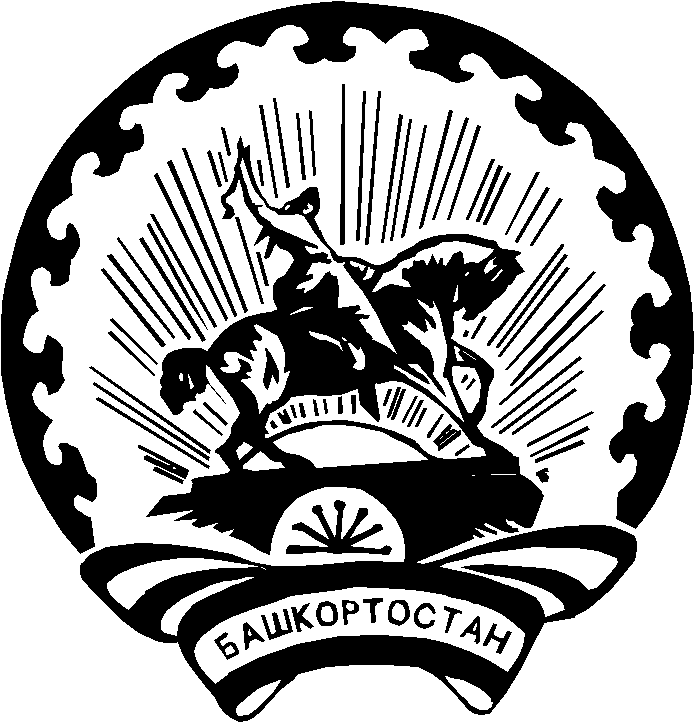 